Рисование «Пчела» ( по выбору: краски, цв. карандаши, восковые мелки и т.д.)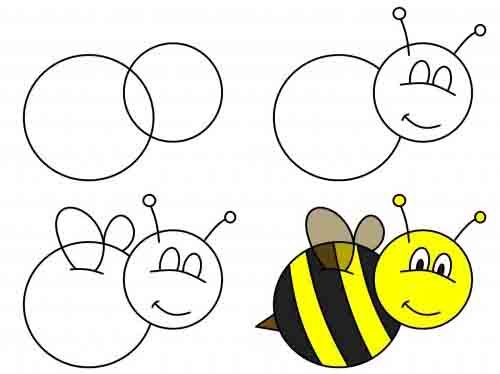 